1. The boy could have been stealing the cookie.2. The cookie could have been stolen by the boy. (The boy could have stolen the cookie.)3. The boy must have stolen the cookie.Answers below…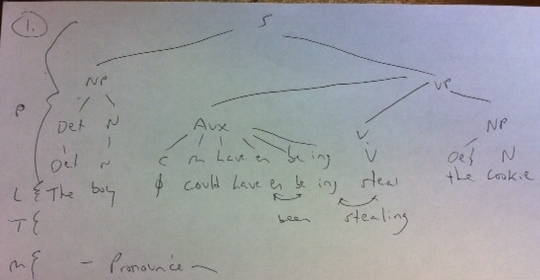 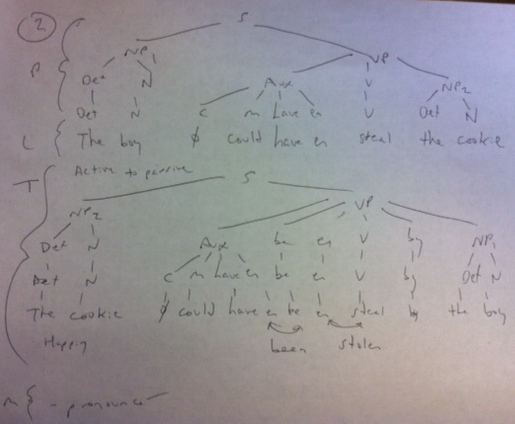 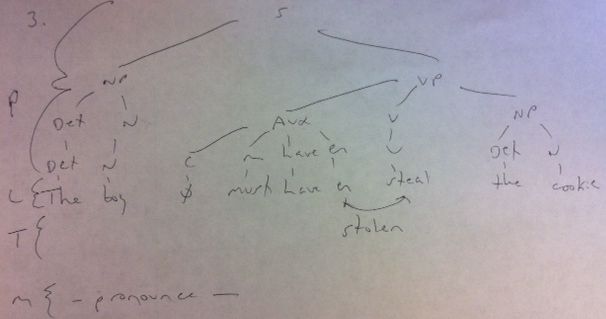 